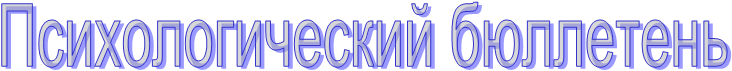 Государственное бюджетное профессиональное образовательное учреждение «Буденновский политехнический колледж», МАЙ  2022 г.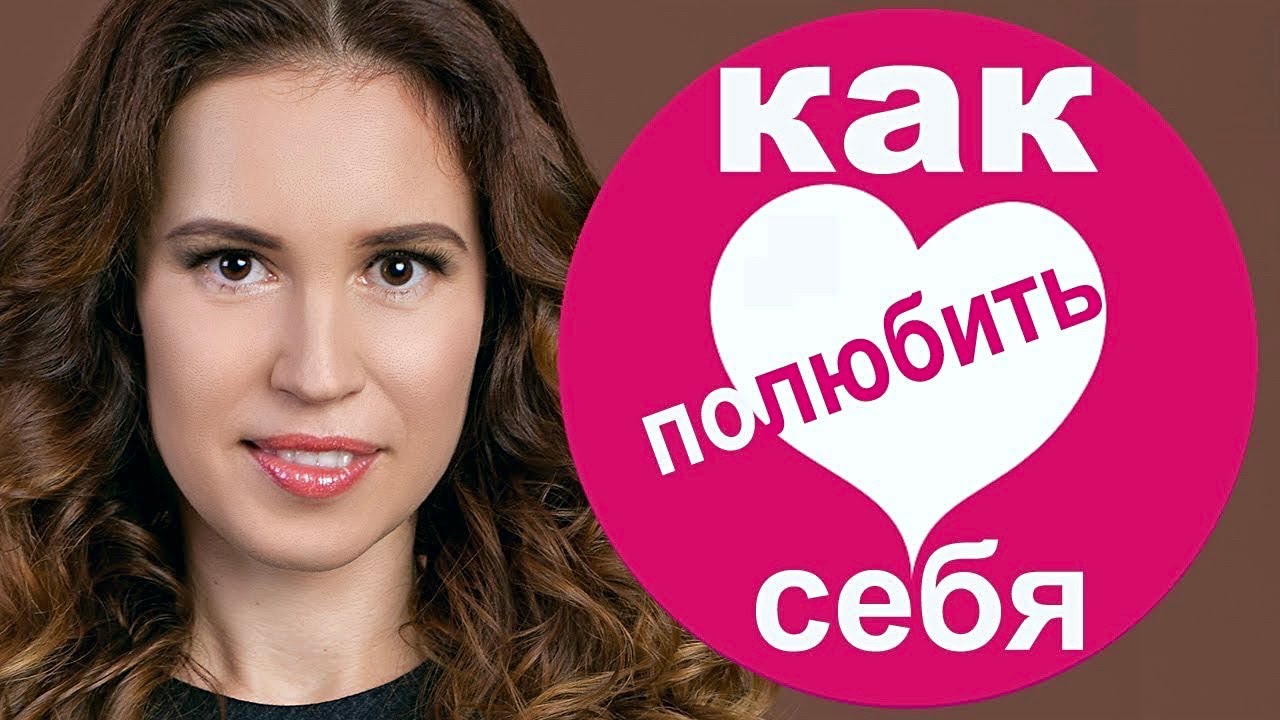 19 самых лучших советов психолога о том, как полюбить себя.Рассмотрим все 19 рекомендаций психологов:1. Осознай, что никто и ничто внешне не дополнит тебя, ты уже самодостаточен, ты должен любить себя независимо от того есть у тебя вторая половника или нет.2. Прими себя полностью, прими себя самого таким, какой ты есть люби себя в любом проявлении. Полюби все свои ошибки, которые ты сделал в прошлом. Это важно, потому что люди часто осуждают самих себя, ненавидят себя и презирают за те вещи, которые сделаны в прошлом.3. Чтобы полюбить себя, тебе не нужна причина. Ты самодостаточен и должен любить себя без причины. Если ты ищешь причины чтобы любить себя, то любовь не будет полной и всецелой, а в голове сразу же появляются сомнения и причины для обратного.4. Перестань ставить людей на пьедесталы и осознай, что все равны. Нет тех, кто лучше или хуже тебя. Перестань сравнивать себя с другими людьми и подрывать свою самооценку.5. Никогда не сравнивай себя с другими, сравнение себя с другими всегда вызывает чувство не самодостаточности и осуждения себя. Никогда не гонись за другими и не стремись быть тем, кем ты не являешься!6. Уважай свое тело и свой разум. Уважать свое тело и разум – это означает, что ты любишь себя как духовного человека, способного мыслить и быть осознанным, и ты любишь свое здоровое тело и следишь за ним.7. Убери в себе негативную ворчливую бабулю, осуждающую других людей и себя. Осуждение других или себя, ворчание отнимает много энергии. Это негатив, который люди держат в себе. Вместо того, чтобы осуждать людей, добивающихся чего-то, лучше занимайтесь своими более полезными делами, делайте то, что вы делаете и веселитесь.8. Если вам что-то не нравится, то не надо терпеть, действуйте, можно вербально сказать человеку, что вам это не нравится либо мимикой и жестами показать, что вы это не одобряете.9. Имейте личностные границы: что вы принимаете в людях, а что нет почему важно иметь личностные границы: именно благодаря личностным границам люди будут знать, что вы позволяете, а что нет, и уже они будут подстраиваться под вас.10. Когда вы достигаете своих целей, всячески поощряйте себя: например, покупайте себе сладости если вы поставили себе цель и реализовали ее, радуйте себя самого приятными вещами.11. Не нойте и не позволяйте нытикам плакаться вам в жилетку. Вы не губка и не жилетка, в которую можно плакаться! Дайте это ясно понять всем вокруг.12. Вы сами создаете все ситуации: берите ответственность за себя и свои действия.13. Знай свои сильные качества и уникальные ценности, выпиши их и помни о них знай точно, какая ценность есть в тебе, какие привлекательные характеристики и качества. Если ты этого не знаешь, ты не сможешь развить любовь к себе, и при общении с людьми будет тяжелей.14. Больше доверяй себе и своим намерениям, действуй согласно своим желаниям говори, что хочется. Если то, что ты делаешь, исходит из благих намерений, доверься им, делай и реализуй их!15. Больше интересуйся собой, делай самоанализ, стремись быть лучшим. Как научиться любить себя и быть уверенной в себе личностью: наполни свою жизнь интересными для тебя событиями!16. Поставь себе такую цель, которая будет будоражить тебя и не давать заснуть! Живи этой мечтой и каждый день воплощай ее в реальность. Чем больше ты ставишь себе цель, тем больше у тебя появляется энергии в теле, чтобы ее реализовать и воплотить в реальность.17. Важно любить других людей: не пытайся их изменить важно любить и принимать людей такими, какие они есть.18. Тебе не нужно быть суперидеальным человеком. Наше общество, масс медиа и телевидение внушает перфекционизм и стремление быть суперидеальным и правильным. Якобы ты должен иметь идеальное тело, образование. На самом же деле никто не хочет быть идеальным и правильным! Замени это желание на стремление полностью принять и любить себя в любом проявлении и выражении.19. Не забываем уважать себя и просто опрятно выглядеть, внешний вид определяет не будущее отношение к тебе окружающих и не отношение противоположного пола к тебе. Внешний вид определяет в первую очередь твое собственное отношение к себе, твое самоуважение. На этом все советы закончены. Теперь вы знаете все о том, как правильно себя любить и верно трактовать это понятие.Мудрые слова: Любовь есть отсутствие разделения и границ между людьми. Это когда ты растворен и видишь себя в каждом человеке. Любить всех людей намного прекраснее, чем любить себя одного или только вашего партнера.С наилучшими пожеланиями,Педагог-психологТаилова М.М.